АРХИВНОЕ УПРАВЛЕНИЕ КУРСКОЙ ОБЛАСТИ          ОКУ «ГОСАРХИВ КУРСКОЙ ОБЛАСТИ»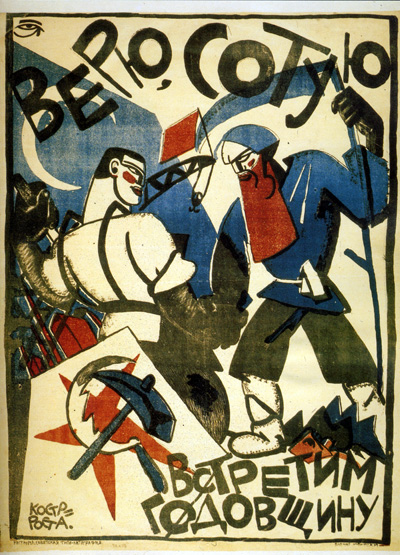 ПРОГРАММАВсероссийской научно-практической конференции «РЕВОЛЮЦИИ 1917 ГОДА:  ВЗГЛЯД ЧЕРЕЗ СТОЛЕТИЕ»27 ОКТЯБРЯ 2017 г.КУРСК2017Пустьхотя б по капле,по́ двеваши души в мир вольютсяи растятрабочий подвиг,именуемый«Революция».Поздравителине хлопают дверью?Имот страханебо в овчину?И не надо.Сотую –верю! –встретим годовщину.(Из стихотворения Владимира Маяковского                             «С товарищеским приветом, Маяковский». 1919 г.)На обложке плакат «Верю, сотую встретим годовщину». Автор Юрий Бонди. Окна РОСТА. 1920 г.Место проведения конференции: ОКУ «Госархив Курской области», 305000, г. Курск, ул. Ленина, д. 57, читальный зал (2-й этаж). Регистрация участников конференции:                      27 октября 2017 г. с 10.30 до 11.00.Порядок работы конференции. Пленарное заседание (читальный зал): 11.00 – 13.00.Секционные заседания: 14.00 – 16.00.Подведение итогов конференции: 16.00-16.30.Доклад на пленарном заседании – 15 мин. Выступление с сообщением на секционном заседании – до 10 мин. ПЛЕНАРНОЕ ЗАСЕДАНИЕПредседатель: В.В. Раков – заместитель директора ОКУ «Государственный архив Курской области».ПРИВЕТСТВЕННОЕ СЛОВО – БОГДАНОВ Валентин Леонидович, начальник архивного управления Курской области.ВЫСТУПЛЕНИЯ УЧАСТНИКОВ КОНФЕРЕНЦИИОктябрь 1917 года в политической истории российских регионов (по материалам Госархива Курской области) - САЛТЫК Галина Александровна, доктор исторических наук, профессор, зав. кафедрой культурологии ФГБОУ ВО «Курский государственный университет».Российская православная церковь в период революционных потрясений 1917 года - ШКАРОВСКИЙ Михаил Витальевич, доктор исторических наук, главный архивист отдела использования и публикации документов Санкт-Петербургского ГКУ «Центральный государственный архив Санкт-Петербурга».Идея ликвидации тюрем в  ЛИВЕНЦЕВ Дмитрий Вячеславович, доктор исторических наук, профессор ФКОУ ВО «Воронежский институт ФСИН России».Выборгская губерния и город Выборг в революционную эпоху -  КРИПАТОВА Юлия Игоревна, главный хранитель фондов ГКУ «Ленинградский областной государственный архив в г. Выборге». Сибирская флотилия от февраля до октября 1917 г. - ГУРИНОВ Сергей Леонидович, кандидат исторических наук, доцент ФГБОУ ВО «Воронежский государственный аграрный университет имени императора Петра I». Периодическая печать как комплекс источников по истории Курской губернии в 1917 – начале 1918 гг. -                 РАКОВ Виктор Владимирович, кандидат исторических наук, заместитель директора ОКУ «Государственный архив Курской области».  СЕКЦИОННОЕ ЗАСЕДАНИЕ  Руководитель секции: О.А. Черников, начальник отдела научно-исследовательской работы и информационного обеспечения ОКУ «Государственный архив Курской области».Нижегородская епархия в 1917 г.: реакция священноначалия, монашества, духовенства и прихожан на события Февральской и Октябрьской революций (по документам ГКУ ЦАНО) - АБРОСИМОВА Лада Вячеславовна, главный архивист отдела публикации документов ГКУ «Центральный архив Нижегородской области».Документы ГУ ОГАЧО о первом этапе Великой Российской революции (март-ноябрь 1917 г.) на Южном Урале - БАЗАНОВ Михаил Александрович, канд. ист. наук ведущий археограф ГУ «Объединенный государственный архив Челябинской области».Уголовная преступность как фактор дестабилизации российской государственности: от февраля к октябрю          1917 года -  БОГДАНОВ Сергей Викторович, доктор исторических наук, профессор кафедры административного и международного права Белгородского государственного научно-исследовательского университета (НИУ «БелГУ»).Продовольственный кризис в Иваново-Вознесенске в 1915-1917 гг. и методы борьбы с ним - БУТРИН Егор Сергеевич, главный специалист отдела публикации и использования документов ГБУ Ивановской области «Государственный архив Ивановской области». Тюремная служба в Российской Империи накануне   .  - ВОЛЬСКИЙ Михаил Валентинович, аспирант 3-го года обучения ФГБОУ ВО «Воронежский государственный аграрный университет имени императора Петра I». Суджа и Суджанский уезд в период германо-украинской оккупации в 1918 г. - ЕЛЬНИКОВ Сергей Александрович, магистрант исторического факультета ФГБОУ ВО «Курский государственный университет». Экономическая ситуация в регионах накануне революции 1917 года (на примере Арзамасского уезда Нижегородской губернии) - ЗАЙЦЕВА Ирина Геннадьевна, главный архивист ГКУ «Государственный архив Нижегородской области, г. Арзамас».Самарское земство в . - КОННОВА Мария Геннадьевна, главный специалист отдела использования архивных документов ГБУСО «Центральный государственный архив Самарской области». Митинги и демонстрации революционного Петрограда 1917 года в фотодокументах Центральный государственный архив историко-политических документов Санкт-Петербурга - КУЗИНА Ирина Львовна, главный археограф Санкт-Петербургского ГКУ «Центральный государственный архив кинофотофонодокументов Санкт-Петербурга». Курский вице-губернатор Г.Б. Штюрмер - ЛАСОЧКО Людмила Сергеевна, старший научный сотрудник отдела научно-исследовательской работы и информационного обеспечения ОКУ «Государственный архив Курской области».Средние учебные заведения г. Курска в конце 1916 - начале 1918 гг. - ПИНАЕВА Ирина Владимировна, преподаватель ОБПОУ «Курский автотехнический колледж». Революция 1917 года и ее вожди на курской земле –ПОСТНИКОВ Николай Анатольевич, кандидат исторических наук, доцент, научный сотрудник Патриотического центра ФГБОУ ВО «Курский государственный университет».Голод и настроения рабочих накануне Февральской революции: свидетельства британских фабричных мастеров (октябрь 1916 - 1917 гг.) - САПРОНОВ Игорь Михайлович, архивист 1-й категории отдела использования и публикации документов Санкт-Петербургского ГКУ «Центральный государственный архив Санкт-Петербурга». Социально-экономическое положение населения Новгородской губернии накануне Октябрьской революции 1917 г. -  ФУНКЛЕНКОВ Сергей Александрович, кандидат исторических наук, архивист 1-й категории отдела обеспечения сохранности и государственного учета документов Санкт-Петербургского ГКУ «Центральный государственный архив кинофотофонодокументов Санкт-Петербурга». Российские революционные события 1917 г.: поиск причин - ЧАПЛЫГИН Виктор Петрович, кандидат исторических наук, доцент кафедры истории России ФГБОУ ВО «Курский государственный университет». Революционная катастрофа 1917 г. в России: причины и последствия – ЧАПЛЫГИНА Наталья Ивановна, кандидат исторических наук, доцент кафедры истории России ФГБОУ ВО «Курский государственный университет». 